Nieruchomość niezabudowana położona przy ul. Turystycznej 20Dzierżawa na okres 3 lat nieruchomości niezabudowanej stanowiącej część działki oznaczonej w ewidencji gruntów numerem 557 obr. 0006 o powierzchni 426 m2Przeznaczenie nieruchomości: w miejscowym planie zagospodarowania przestrzennego dla terenów tzw. Nowego Centrum (uchwała nr XIX/184/19 z 28 listopada 2019 r.) działka oznaczona jest symbolem MP.10 — tereny zabudowy pensjonatowej, z przeznaczeniem uzupełniającym: tereny zabudowy usługowej, infrastruktura techniczna, drogi wewnętrzne i parkingi.Sposób zagospodarowania nieruchomości: cele usługowe (20% powierzchni terenu) i na cele rekreacyjne związane z prowadzoną działalnością gospodarczą (80% powierzchni terenu).Termin zagospodarowania nieruchomości: brak określenia.Istniejące uzbrojenie: w zasięgu wody, gazu, energii i kanalizacji. Opis nieruchomości: działka o nieregularnym kształcie i zróżnicowanym ukształtowaniu terenu, położona na stoku, nieogrodzona, z dostępem do infrastruktury technicznej, z dobrym dojazdem.Informacja o terenach przyległych: usytuowana w strefie centralnej, w sąsiedztwie budynków mieszkalnych, obiektów wczasowych, wyciągów i stoków narciarskich a także zieleni.Ustala się wywoławczy miesięczny czynsz dzierżawny na kwotę 2.000,- zł netto. Do uzyskanego w przetargu czynszu doliczony zostanie podatek VAT w wysokości 23 %. Wysokość czynszu dzierżawnego będzie corocznie waloryzowana o średnioroczny wskaźnik cen towarów i usług konsumpcyjnych.Szklarska Poręba, 30 grudnia 2022 rokuUrząd Miejski Szklarskiej Poręby przy ul. ul. Granitowej 2Referat Rozwoju, Planowania Przestrzennego i Nieruchomości, pok. 11Tel. 75 75 47 710, 75 75 47 715inwestycje@szklarskaporeba.pl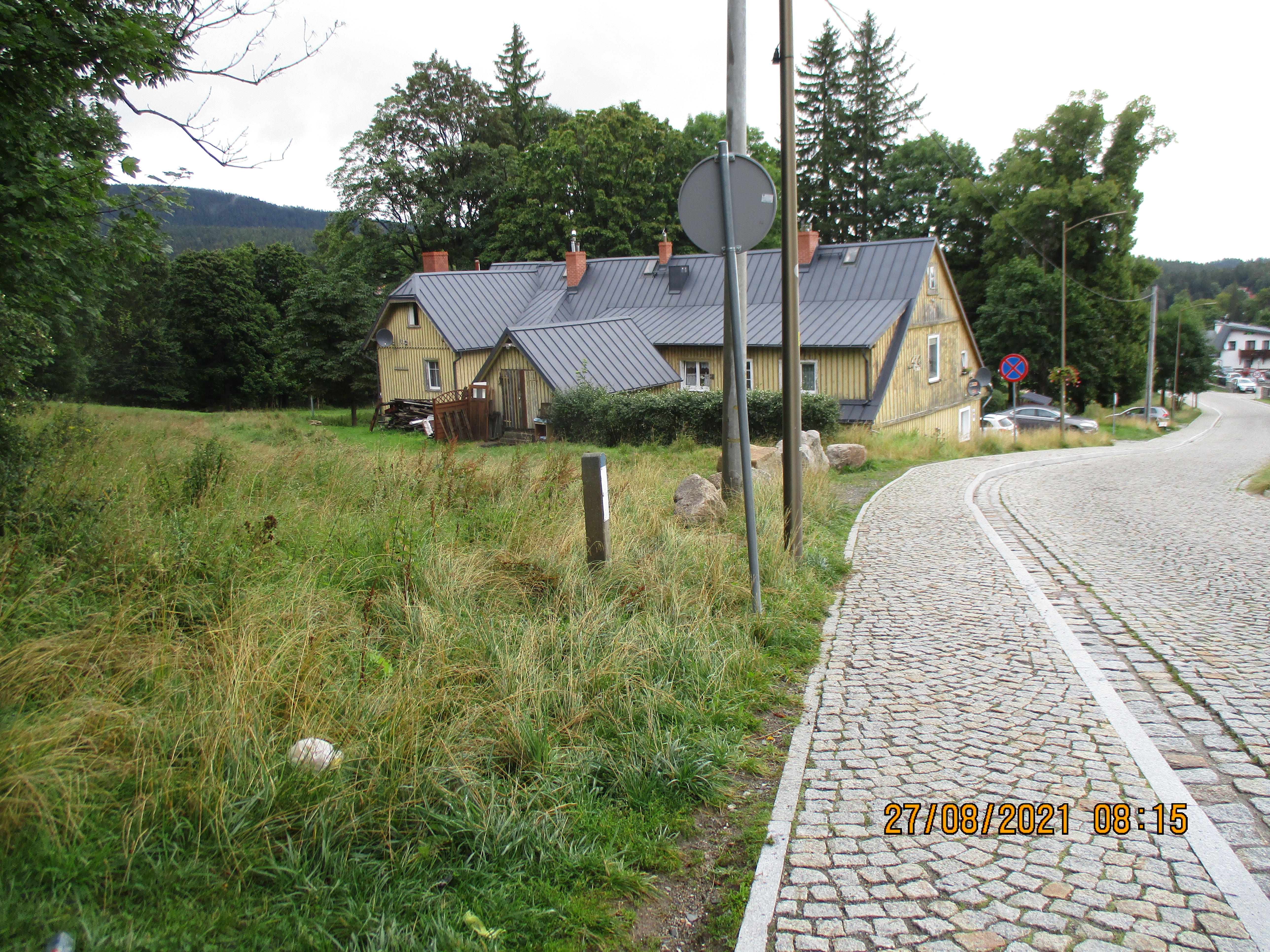 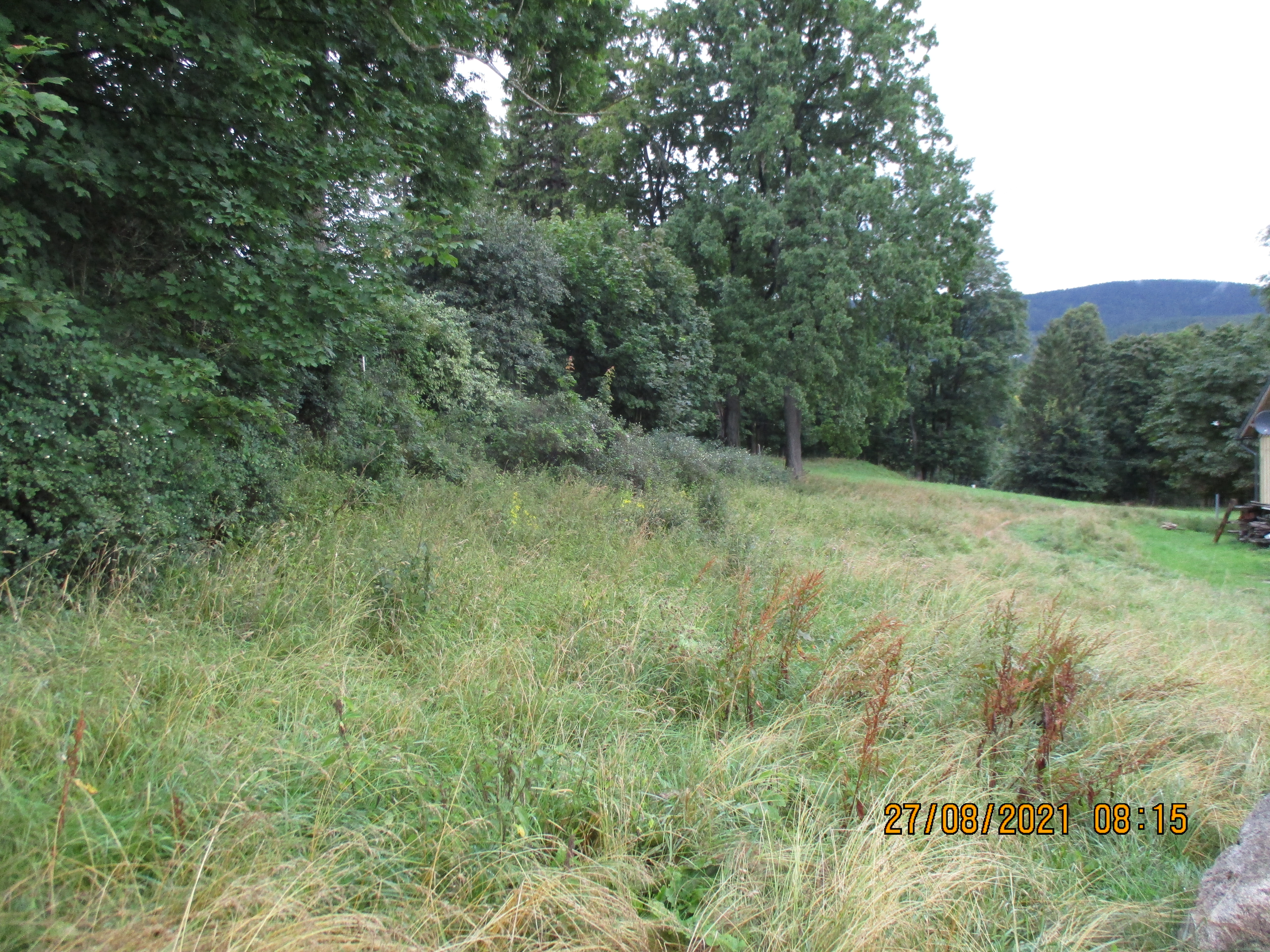 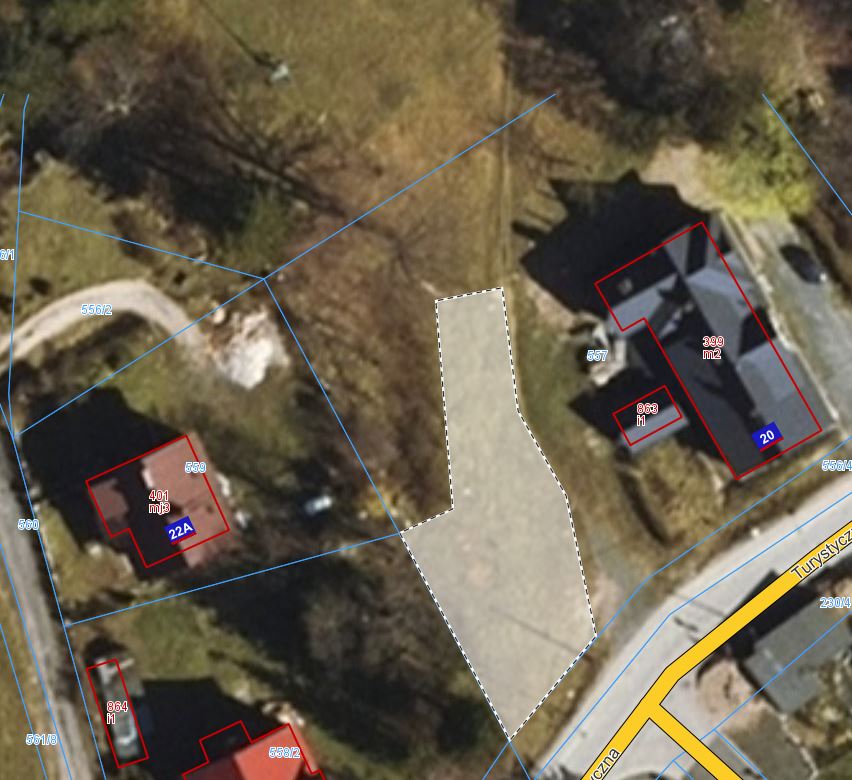 